О перспективном плане  работы  администрации Николо-Александровского сельсовета на 2019 год        На основании раздела 2 пункта 8 Регламента работы администрации Николо - Александровского сельсовета п о с т а н о в л я ю:           1. Утвердить перспективный план работы администрации Николо - Александровского сельсовета на 2019 год (приложение прилагается)          2.  Контроль за исполнением настоящего постановления оставляю за собой.Глава Николо-Александровского сельсовета                                                                                             Г.Т.ПанаринаПриложение № 1                                                                                                        к постановлению главы                                                                                                          Николо-Александровского                                                                                                                 сельсовета 12.12.2018 № 61Перспективный план работы Николо-Александровского сельсоветаГлавной задачей администрации Николо-Александровского сельсовета  считать:               Реализацию на территории Николо-Александровского сельсовета положений Федерального Закона № 131 « Об общих принципах местного самоуправления в Российской Федерации».               Обеспечение нормальной, бесперебойной работы основных объектов жизнеобеспечения на территории Николо-Александровского сельсовета.               Обеспечение выполнения программы социально- экономического развития Николо-Александровского сельсовета.                Дальнейшее улучшение организационно-массовой работы, повышение активности комиссий, общественных самодеятельных формирований в решении государственных задач.                 Обеспечение выполнения местного бюджета по доходам и расходам, своевременного сбора налогов, арендной платы за использование земель и прочих поступлении.Организация оперативной работы                                                                                         Приложение 2                                                                                                          к постановлению главы                                                                                                                Николо-Александровскогосельсовета 12.12.2018 № 61 ПЛАНработы Общественной инспекции по делам несовершеннолетних и защите их прав Николо-Александровского сельсоветана 2019 год                                                                                           Приложение 3                                                                                                           к постановлению главы                                                                                                                 Николо-Александровскогосельсовета 12.12.2018 № 61ПЛАНработы Совета ветеранов (пенсионеров) войны, труда Николо-Александровского сельсовета на 2019 год                                                                                          Приложение 4                                                                                                           к постановлению главы                                                                                                                 Николо-Александровскогосельсовета 12.12.2018 № 61ПЛАНработы комиссии по борьбе с дикорастущей коноплей Николо-Александровского сельсовета на 2019 год                                                                                         Приложение 5                                                                                                         к постановлению главы                                                                                                               Николо-Александровскогосельсовета 12.12.2018 № 61ПЛАНработы  Женсовета Николо-Александровского сельсоветана 2019 год                                                                                          Приложение 6                                                                                                          к постановлению главы                                                                                                                Николо-Александровского   сельсовета 12.12.2018 № 61План работы жилищной  комиссии на 2019 год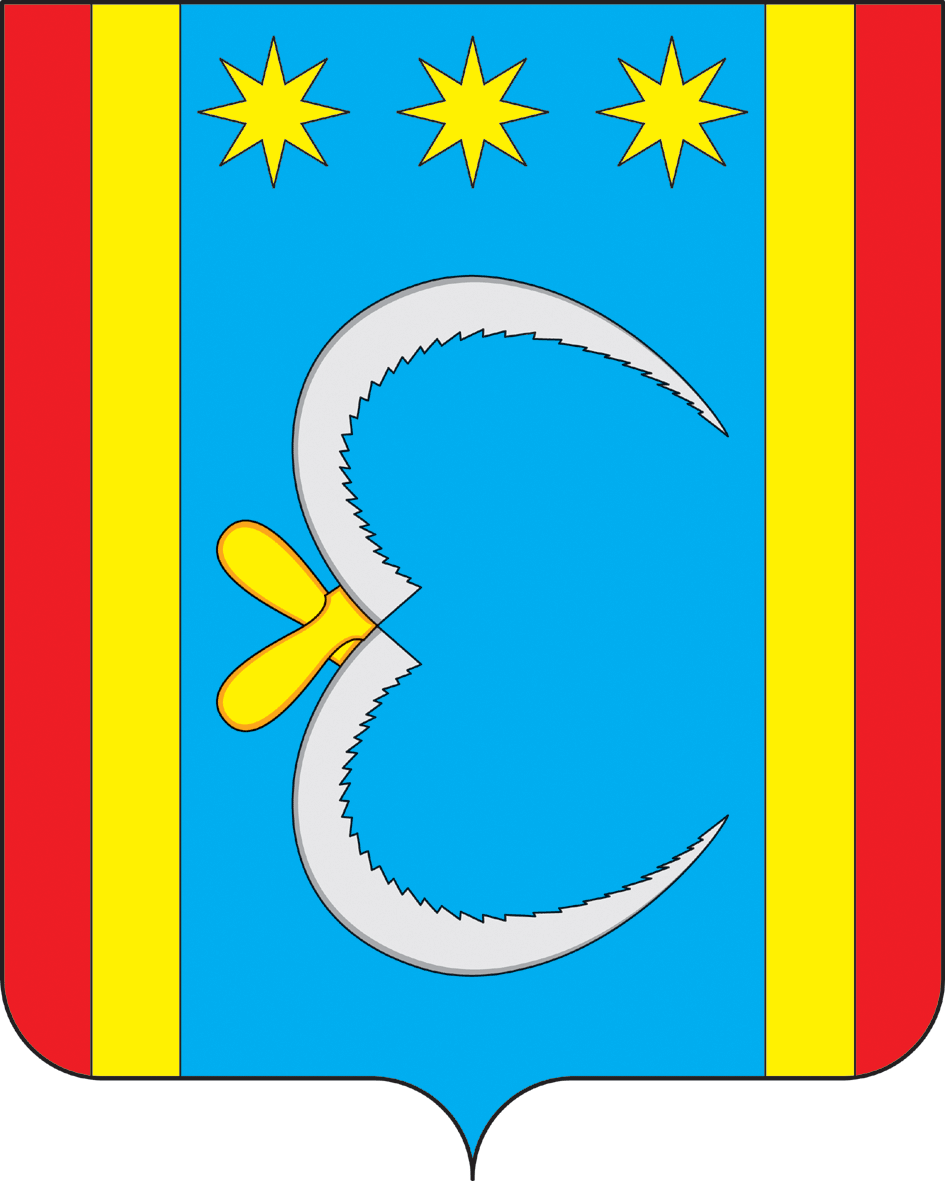 АДМИНИСТРАЦИЯ НИКОЛО-АЛЕКСАНДРОВСКОГО СЕЛЬСОВЕТАОКТЯБРЬСКОГО РАЙОНА АМУРСКОЙ ОБЛАСТИПОСТАНОВЛЕНИЕАДМИНИСТРАЦИЯ НИКОЛО-АЛЕКСАНДРОВСКОГО СЕЛЬСОВЕТАОКТЯБРЬСКОГО РАЙОНА АМУРСКОЙ ОБЛАСТИПОСТАНОВЛЕНИЕАДМИНИСТРАЦИЯ НИКОЛО-АЛЕКСАНДРОВСКОГО СЕЛЬСОВЕТАОКТЯБРЬСКОГО РАЙОНА АМУРСКОЙ ОБЛАСТИПОСТАНОВЛЕНИЕАДМИНИСТРАЦИЯ НИКОЛО-АЛЕКСАНДРОВСКОГО СЕЛЬСОВЕТАОКТЯБРЬСКОГО РАЙОНА АМУРСКОЙ ОБЛАСТИПОСТАНОВЛЕНИЕАДМИНИСТРАЦИЯ НИКОЛО-АЛЕКСАНДРОВСКОГО СЕЛЬСОВЕТАОКТЯБРЬСКОГО РАЙОНА АМУРСКОЙ ОБЛАСТИПОСТАНОВЛЕНИЕ 12.12.2018                                                                           № 61с. Николо-Александровкас. Николо-Александровкас. Николо-Александровкас. Николо-Александровкас. Николо-Александровка№ п/пМероприятияСроки проведенияОтветственные12341В  целях оперативной информации и учета общественного мнения, своевременного принятия мер:- вести прием граждан в установленные часы, в экстренных случаях в любое время- проводить планерное совещания с руководителями подведомственных организаций ежедневновторник два раза в месяцГ.Т.Панаринаглава Николо-Александровского сельсовета2Своевременно информировать население о принятых нормативно-правовых актовпо мере принятияЕ.Г.Саливон ведущий специалист администрации 3Предоставлять необходимую информацию в установленные срокив течение годаспециалисты  администрации 4Координировать работу общественных формированийв течение годаспециалисты  администрации 5Оказание практической помощи населению в оформление документов на пенсию, на получение детского пособия и т.д. Исключать задержки в оформлении населению необходимых справок в течение годаспециалисты администрации 12346Посещение трудовых коллективов, учреждений, организаций, расположенных на территории сельсоветав течение годаГ.Т.Панаринаглава Николо-Александровского сельсовета7Отчеты депутатов сельского Совета, главы сельсовета о проделанной работе, о плане мероприятий по благоустройству сел Николо-Александровка, ПокровкаянварьГ.Т.Панаринаглава Николо-Александровского сельсовета8Проведение информационных встреч с населением по месту жительствав течение годаГ.Т.Панаринаглава Николо-Александровского сельсоветаОрганизационная работа администрации сельсоветаОрганизационная работа администрации сельсоветаОрганизационная работа администрации сельсоветаОрганизационная работа администрации сельсовета1На должностном уровне и в установленные сроки предоставлять в районные организации отчеты, информации, другие документыв течение годаспециалисты администрации Николо-Александровского сельсовета2Вести работу по уточнению и ведению похозяйственных книгв течение годаЕ.Г.Саливон ведущий специалист администрации Николо-Александровского сельсовета3Оказывать гражданам помощь в вопросах паспортного режима, оформлении документов в течение годаЕ.Г.Саливон ведущий специалист администрации Николо-Александровского сельсовета4Принимать необходимые меры к своевременному оформлению призывников для службы в Вооруженных силахв течение годаЕ.Г.Саливон ведущий специалист администрации Николо-Александровского сельсовета5Не допускать неоправданныхзадержек в оформлении гражданам необходимых справок, копий, доверенность, защищать законные права и интересы гражданв течение годаспециалисты администрации Николо-Александровского сельсовета6Оказывать помощь малоимущим слоям населения, проявлять заботу о детях, принимать меры к родителям, не выполняющим свои обязанностив течение годаспециалисты администрации Николо-Александровского сельсоветаПроведение сходов гражданПроведение сходов гражданПроведение сходов гражданПроведение сходов граждан1Отчет о работе главы сельсоветаянварьспециалисты администрации Николо-Александровского сельсовета21.О противопожарных мероприятиях на территории сельсовета2. О санитарном состоянии и благоустройстве сел мартспециалисты администрации Николо-Александровского сельсовета3О пастьбе общественного стадамайспециалисты администрации Николо-Александровского сельсовета12344О противопожарных мероприятиях в осенний период на территории сельсоветасентябрьспециалисты администрации Николо-Александровского сельсоветаМероприятия по благоустройству селМероприятия по благоустройству селМероприятия по благоустройству селМероприятия по благоустройству сел1Провести проверку по санитарному состоянию и благоустройству сел Николо-Александровка, ПокровкаапрельГ.Т.Панаринаглава Николо-Александровского сельсовета депутаты2Провести планерное совещание с руководителями предприятий и учреждений по вопросу   по санитарному состоянию и благоустройству сел Николо-Александровка, ПокровкаапрельГ.Т.Панаринаглава Николо-Александровского сельсовета-озеленение закрепленных территорийапрель-майГ.Т.Панаринаглава Николо-Александровского сельсоветаруководители предприятий и учреждений-уничтожение сорной растительности, выполнение мероприятий по борьбе с дикорастущей коноплейиюнь-сентябрьГ.Т.Панаринаглава Николо-Александровского сельсоветаруководители предприятий и учреждений- приведение в порядок мест хранения мусора, отходов, свалокиюнь-сентябрьГ.Т.Панаринаглава Николо-Александровского сельсоветаруководители предприятий и учреждений№МероприятияДата проведенияОтветственный1Заседание Общественной инспекции по делам несовершеннолетних и защите их правДва раза в квартал и по мере необходимостиНудьга Н.П.2Вести профилактическую работу в неблагополучных семьяхпостоянноНудьга Н.П.3Выявлять подростковые группировки антиобщественной направленности и взрослых лиц, вовлекающих подростков в совершение преступлений, склоняющих их к употреблению спиртных напитков и наркотических веществпостоянноСостав инспекцииНудьга Н.П.4Оказание консультативной помощи родителям или законным представителям несовершеннолетних постоянноСостав инспекцииНудьга Н.П.5Практиковать личный прием несовершеннолетних, рассматривать их жалобы и заявленияпостоянноНудьга Н.П6Организация занятости детей и подростков в каникулярное время.январь, мартИюнь-августСостав инспекцииНудьга Н.П.7Осуществить строгий контроль охвата обучением в ОУ детей из неблагополучных семей, а так же детей с ограниченными возможностями здоровьяАвгуст-сентябрьСостав инспекцииНудьга Н.П.8Организация наркологической помощи несовершеннолетним, профилактика подросткового алкоголизма и наркомании.постоянноСостав инспекцииНудьга Н.П.9Выявление несовершеннолетних из семей, находящихся в социально-опасном положениипостоянноСостав инспекцииНудьга Н.П.10Продолжить формирование банка данных несовершеннолетних и семей, находящихся в социально-опасном положении, в отношении которых проводится индивидуально-профилактическая работа.постоянноНудьга Н.П.№МероприятияДата проведенияОтветственный1Заседание Совета ветеранов (пенсионеров) войны, труда Николо-Александровского сельсоветаЕжеквартально вторая пятницаПредседатель совета ветеранов2Совместные рейды по проверке социально-бытовых условий жизни одиноких пенсионеровВ течении годаСостав Совета ветеранов 3Поздравление пенсионеров –юбиляров с памятными датамиВ течении годаСостав Совета ветеранов 4Участвовать в организации митинга к «Дню победы»До 01.05.2019Состав Совета ветеранов 5Участие ветеранов в мероприятиях, посвященных знаменательным датамВ течении годаСостав Совета ветеранов 6Участие в субботниках по благоустройству селАпрель-майСостав Совета ветеранов7Участие и работа с волонтерским отрядом по оказанию помощи одиноким пенсионерамВ течении годаСостав Совета ветеранов 8Привлекать пенсионеров в художественную самодеятельность, творчествоВ течении годаПредседатель совета ветеранов9Организовывать выставки прикладного искусстваВ течении годаПредседатель совета ветеранов10Обновление списков пенсионеровДекабрьПредседатель совета ветеранов11Отчет за 2019 год и принятия плана на 2020годДекабрьПредседатель совета ветеранов№МероприятияДата проведенияОтветственный1Заседание комиссии по борьбе с дикорастущей коноплей Николо-Александровского сельсоветаЕжеквартальновторая средаПанарина Г.Т.2Проведение собраний в поселении муниципального образования по вопросам разъяснения, которые необходимы для своевременного уничтожения очагов произрастания конопли, административной ответственности за непринятие соответствующих мермайПанарина Г.Т.участковый уполномоченный3Выявление новых мест произрастания дикорастущей коноплипостоянноСостав комиссииПанарина Г.Т.4Проведение рейдов по выявлению и уничтожению конопли и сорной растительности, обеспечение своевременного поступления химических средств для ее уничтоженияиюль-августСостав комиссииПанарина Г.Т.5Проведение бесед в школах, библиотеках, Домах культуры «Молодежь против наркотиков», «Вред от наркотиков» и др май-сентябрьСостав комиссииПанарина Г.Т.6Уведомление в письменной форме организаций и учреждений об обязательной локализации и ликвидации дикорастущей конопли и других карантинных сорняков на прилегающих территорияхмай-сентябрьСостав комиссииПанарина Г.Т.7Организация работ по привлечению населения к локализации и ликвидации дикорастущей конопли на улицах, прилегающих к домовладениям.май-сентябрьСостав комиссииПанарина Г.Т.8Осмотр заброшенных домовладений и прилегающих к ним территорий на предмет произрастания дикорастущей коноплимай-сентябрьодин раз в месяцСостав комиссииПанарина Г.Т.№МероприятияДата проведенияОтветственный1Заседание женсоветаЕжеквартальнопервая средаГарипова Н.В. председатель женсовета2Участие в праздниках:- Проводы русской зимы- Международный женский день- День защиты детей(конкурс рисунков)- День пожилого человека- День Матери- Новогодние утренникиФевральМартИюнь      ОктябрьНоябрьДекабрь Состав женсовета3Проведение рейдов по неблагополучным семьям По мере необходимостиГарипова Н.В. председатель женсовета4Помощь женщинам оказавшимся в трудной жизненной ситуацииПо мере необходимостиГарипова Н.В. председатель женсовета5С целью обеспечения порядка на дискотеках организовать совместное дежурство родителей и участковогоПостоянноСостав женсовета6Участие в благоустройстве селаМай-октябрьСостав женсовета7Выявлять совместно с администрацией с/совета и соц.защитой наиболее нуждающиеся семьи в материальной и моральной помощиПостоянноСостав женсовета8Провести акцию «Помоги собраться в школу» помощь малоимущим семьямАвгустСостав женсовета9Принять участие в подготовке и проведении Новогодних и Рождественских праздничных мероприятийДекабрь- ЯнварьСостав женсовета10Отчет за 2019год составление плана работ на 2020 год ДекабрьГарипова Н.В. председатель женсовета№ п/пМероприятияСроки проведенияОтветственные1Поставка на учет в качестве нуждающихся в улучшении жилища или получении жилья по Постановлению главы Октябрьского районапо мере необходимостиЖилищная комиссия2Снятие с очереди на получение жилья или улучшение жилищных условийпо мере необходимостиЖилищная комиссия3Заседания комиссии по учету и распределению жильяпо мере необходимостиЖилищная комиссия5Проведение консультаций для граждан, желающих встать на очередь для получения жилья или улучшения своих жилищных условийв течение годапредседатель комиссии6Отчет о работе жилищной комиссии за 2019 годфевральпредседатель комиссии